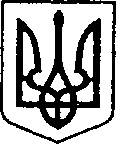 УКРАЇНА ЧЕРНІГІВСЬКА ОБЛАСТЬН І Ж И Н С Ь К А    М І С Ь К А    Р А Д А12 сесія VIII скликанняР І Ш Е Н Н Явід 19  серпня 2021р.                               м. Ніжин                                     № 4-12/2021Відповідно до статей 25, 26, 42, 59, 73 Закону України "Про місцеве самоврядування в Україні», Регламенту Ніжинської міської ради VIІI cкликання від 27.11.2020 року №3-2/2020, Протоколу про співробітництво між Ніжинською міською радою  Глобал Комьюнітіз, виконавцем Програми «Децентралізація Приносить Кращі Результати та Ефективність (DOBRE) щодо виконання Програми в Україні затвердженого рішенням Ніжинської міської ради  Чернігівської області від 27 листопада 2020 року №4-2 2020  та з метою впровадження  практики міжмуніципального співробітництва на території Ніжинської територіальної громади, міська рада вирішила:   Затвердити Договір співробітництва  щодо реалізації спільного проекту «Створення туристичного кластеру «Місцями козацької сили» (додається). Міському голові Кодолі Олександру Михайловичу підписати Договір співробітництва  щодо реалізації спільного проекту «Створення туристичного кластеру «Місцями козацької сили».Відділу економіки та інвестиційної діяльності  (Гавриш Т.М.) забезпечити оприлюднення даного рішення на сайті міської ради протягом п`яти робочих днів з дати його прийняття.Організацію виконання даного рішення покласти на першого заступника міського голови з питань діяльності виконавчих органів ради Вовченка Ф.І.Контроль за виконанням даного рішення покласти на постійну комісію міської ради з питань соціально-економічного розвитку, підприємництва, інвестиційної      діяльності,    комунальної власності,     бюджету     та         фінансів (Мамедов В.Х.).Міський голова                                                                                   Олександр КОДОЛАВізують:Начальник відділу економікита інвестиційної діяльності                                                                   Тетяна ГАВРИШПерший заступник міського голови  з питань діяльності виконавчих органів ради                                 Федір  ВОВЧЕНКОСекретар міської ради				       	                          Юрій ХОМЕНКОНачальник відділу юридично -кадрового забезпечення						                   Вячеслав ЛЕГАГолова постійної комісії міської ради з питань регламенту, законності, охорони прав і свобод громадян, запобігання корупції, адміністративно-територіального устрою, депутатської діяльності та етики		   Валерій САЛОГУБГолова постійної комісії міської ради з питань соціально-економічногорозвитку, підприємництва, інвестиційної діяльності, комунальної власності,  бюджету та фінансів						               Володимир МАМЕДОВГолова постійної комісії міської ради з питань житлово-комунального господарства, комунальної власності, транспорту і зв’язку та енергозбереження					                        Вячеслав ДЕГТЯРЕНКОГолова постійної комісії міської ради з питань регулювання земельних відносин, архітектури, будівництва та охорони навколишнього середовища                                           Вячеслав ГЛОТКОГолова постійної комісії міської ради з питань  освіти, охорони здоров’я, соціального захисту, культури, туризму, молодіжної політики та спорту                                                   Світлана КІРСАНОВАПояснювальна запискадо рішення Ніжинської міської ради VIII скликання «Про затвердження Договору співробітництва  щодо реалізації спільного проекту «Створення туристичного кластеру «Місцями козацької сили»		Рішення Ніжинської міської ради ««Про затвердження Договору співробітництва  щодо реалізації спільного проекту «Створення туристичного кластеру «Місцями козацької сили»:передбачає затвердження Договору співробітництва щодо реалізації спільного проекту «Створення туристичного кластеру «Місцями козацької сили». Підписантами Договору є Ніжинська ТГ, Козелецька ТГ,              Батуринська ТГ, Сухополов’янська ТГ, Парафіївська ТГ. Проект зі створення кластеру буде поданий на конкурс проектів міжмуніципального співробітництва Програми «DOBRE» із загальним бюджетом 1,8 млн. грн. підставою підготовки проекту рішення є перемовини проведені із громадами (суб’єктами співробітництва) та сформована проектна заявка.      рішення підготовлене з дотриманням норм Конституції України, Законів України «Про місцеве самоврядування в Україні»,  Регламенту Ніжинської міської ради VIІI cкликання від 27.11.2020 року №3-2/2020, Протоколу про співробітництво між Ніжинською міською радою  Глобал Комьюнітіз, виконавцем Програми «Децентралізація Приносить Кращі Результати та Ефективність (DOBRE) щодо виконання Програми в Україні затвердженого рішенням Ніжинської міської ради  Чернігівської області від 27 листопада 2020 року №4-2 2020.цей документ призначений для суб’єктів співробітництва та приватних організацій, які реалізують політику у сфері культури та туризму на території суб’єктів співробітництва. відповідальний за підготовку проекту рішення – начальник відділу економіки  та інвестиційної діяльності Гавриш Т.М.Начальник відділу економікита інвестиційної діяльності                                                                        Тетяна ГАВРИШДоговір співробітництва  щодо реалізації спільного проекту «Створення туристичного кластеру «Місцями козацької сили»м. Ніжин                                                                            ___ серпня  2021 року Ніжинська міська територіальна громада Ніжинського району Чернігівської області, інтереси якої представляє Ніжинська міська рада в особі міського голови Кодоли Олександра Михайлович, яка надалі іменується Сторона-1, Козелецька селищна територіальна громада Чернігівського району Чернігівської області, інтереси якої представляє Козелецька селищна рада в особі селищного голови, Бригинця Валентина Петровича, яка надалі іменується Сторона-2, Батуринська міська територіальна громада Ніжинського району Чернігівської області, інтереси якої представляє Батуринська міська рада в особі міського голови Души Леоніда Леонідовича, яка надалі іменується Сторона-3, Сухополов’янська сільська територіальна громада Прилуцького району Чернігівської області, інтереси якої представляє Сухополов’янська сільська рада в особі сільського голови                          Росовського Дениса Михайловича, яка надалі іменується Сторона-4, Парафіївська селищна територіальна громада Прилуцького району Чернігівської області, інтереси якої представляє Парафіївська селищна рада в особі селищного голови Петруши Галини Леонідівни, яка надалі іменується Сторона-5, разом іменуються Сторони або суб’єкти співробітництва, уклали цей Договір про таке. 1. ЗАГАЛЬНІ ПОЛОЖЕННЯ1.1. Передумовою підписання цього Договору є те, що Сторони провели переговори про організацію співробітництва, також рішення рад суб’єктів співробітництва про схвалення проекту договору. 1.2. Підписанням цього Договору Сторони підтверджують, що інтересам кожної з них відповідає спільне і узгоджене співробітництво у формі реалізації спільних проектів, що передбачає координацію діяльності суб’єктів співробітництва та акумулювання ними на визначений період ресурсів з метою спільного здійснення відповідних заходів. 1.3. У процесі співробітництва Сторони зобов’язуються будувати свої взаємовідносини на принципах законності, добровільності, рівноправності, прозорості та відкритості, взаємної вигоди та відповідальності за результати співробітництва. 2. ПРЕДМЕТ ДОГОВОРУ2.1. Відповідно до законів України «Про місцеве самоврядування в Україні», «Про співробітництво територіальних громад», «Про культуру», «Про туризм», а також з метою вирішення питань місцевого значення Сторони домовились про реалізацію спільного проекту «Створення туристичного кластеру «Місцями козацької сили»  (далі – Проект).  2.2. Метою реалізації Проекту є налагодження діяльності кластеру та створення якісного туристичного продукту, спрямованого на розвиток туристичної галузі Чернігівщини.2.3. Проект реалізується упродовж 5 років, починаючи із вересня 2021 року.  3. УМОВИ РЕАЛІЗАЦІЇ ПРОЕКТУ, ЙОГО ФІНАНСУВАННЯ ТА ЗВІТУВАННЯ3.1. Перелік заходів в рамках реалізації Проекту: Підписання Меморандуму з приватними організаціями, які впроваджують діяльність у сфері культури та туризму про державно-приватне партнерство з підтримки туристичного кластеру «Місцями козацької сили»;Медійний супровід підписання угоди та Меморандуму та Договору (місцеві ЗМІ – веб-портал «MyNizhyn», «Вкорінь», «Нежатин», «NizhynCity», газета «Вісті», офіційні сайти та офіційні сторінки Сторін у соціальній мережі Facebook);Збір історико-архівних матеріалів, довідок, формування інформаційної складової маршруту;Створення програми триденного туру на території Сторін; Реалізація проекту – закупівля/отримання обладнання та матеріалів за рахунок бюджетів Сторін або за рахунок інших джерел, не заборонених законодавством України;Забезпечення здійснення маркування туристичного маршруту на територіях Сторін;Облаштування інтерактивного комплексу для кування монет «Монетний атракціон»;Урочисте створення туристичного кластеру та запуск туристичного маршруту;Забезпечення сталості туристичного маршруту шляхом координації зусиль Сторін.3.2. Cуб’єкт співробітництва бере участь у реалізації заходів Проекту у формі: 3.2.1. Ніжинська міська рада бере на себе зобов’язання: 3.2.1.1. Виступити ініціатором підписання Меморандуму з приватними організаціями, які впроваджують діяльність у сфері культури та туризму розробити  проект Меморандуму та залучити до його підписання організації на території Ніжинської територіальної громади;3.2.1.2. Провести роботу над збором історико-архівних матеріалів, довідок для формування інформаційної складової маршруту;3.2.1.3. Формування програми туру.Надати співфінансування проекту у вигляді фінансування заходів з промоції туристичного маршруту на радіо та засобах зовнішньої реклами, закупівлі комп’ютерної техніки та фурнітури для візит-центру;3.2.1.4. Координувати діяльність усіх суб’єктів співробітництва у рамках проекту; 3.2.1.5. Проводити роботу над пошуком грантових програм та інших джерел з метою часткового фінансування проекту;3.2.1.6. Організувати проведення історичної конференції та туристичного пресс-туру з метою промоції маршруту за участі блогерів та краєзнавців.3.2.1.7.  Облаштування інтерактивного комплексу для кування монет «Монетний атракціон» на території міста Ніжина.3.2.2.  Козелецька селищна рада  бере участь у реалізації заходів Проекту у формі:3.2.2.1. Пошуку приватних організацій які впроваджують діяльність у сфері культури та туризму для підписання Меморандуму про створення кластеру;3.2.2.2. Надання співфінансування проекту у вигляді оплати послуг з розробки відео-матеріалів про туристичний маршрут,  закупівлі сувенірної продукції, одягу та комп’ютерного обладнання для екскурсоводів;3.2.2.3. Організація роботи з монтування будівлі візит-центру на території громади;3.2.2.4. Проведення роботи з брендування будівлі візит—центру у козацькій тематиці з використанням геральдистики Козелецького козацького полку. 3.2.2.5. Пошуку  історико-архівних матеріалів про храми козацького бароко на території Козелецької ТГ, полкову канцелярію та садибу «Покорщина»3.2.2.6. Роботи над створенням відео-матеріалів про туристичний маршрут.3.2.2.7. Облаштування інтерактивного комплексу для кування монет «Монетний атракціон» на території селища Козелець. 3.2.3. Батуринська міська рада бере участь у реалізації заходів Проекту у формі:3.2.3.1. Пошуку організацій які впроваджують діяльність у сфері культури та туризму для підписання Меморандуму про створення кластеру, зокрема Національного історико-культурний заповідника «Гетьманська столиця», Кафе «Сейм», Кафе «Старий Батурин», Центр відпочинку «Вітрила Маклая», Ресторан «У Гетьмана», Готель «Фортеця», ІКЦ «Вітрила Маклая», Комплекс «Берег»;3.2.3.2. Надання співфінансування проекту у вигляді закупівлі комп’ютерного обладнання для працівників туризму та культури, а також суверніних наборів;3.2.3.3. Включення міжмуніципального туристичного маршруту до системи туристичних маршрутів існуючого у громаді туристично-інформаційного центру;3.2.3.4. Організації уніфікації стильових рішень сувенірних наборів з громадами-партнерами; 3.2.3.5. Облаштування інтерактивного комплексу для кування монет «Монетний атракціон» на території міста Батурин.3.2.3.6. Маркування туристичного маршруту на території громади.3.2.4. Сухополов’янська сільська рада бере участь у реалізації заходів Проекту у формі:3.2.4.1. Пошуку організацій які впроваджують діяльність у сфері культури та туризму для підписання Меморандуму про створення кластеру, зокрема Густинського монастиря;3.2.4.2. Надання співфінансування проекту у вигляді закупівлі триколісного вантажного велосипеду для туристичної лавки, комп’ютерного обладнання для екскурсоводів та сувенірних наборів;3.2.4.3. Забезпечення включення міжмуніципального туристичного маршруту до системи вже існуючих маршруьтів громади («Духовні святині Прилуччини» (Густинський Свято Троїцький монастир, Переволочанська Спасо– Преображенська церква, Замістянська церква св. Іоасафа Білгородського); «Природні джерела», урочище «Джерела» с. Манжосівка. Літературні маршрути: «Шевченко та Прилуччина»( Густиня – Линовиця - Білорічиця).    3.2.4.4. Здійсненні брендування сувенірної лавки відповідно до єдиних стильових рішень маршруту;3.2.4.5. Організації роботи пересувної (мобільної) сувенірної  лавки.3.2.4.6. Облаштування інтерактивного комплексу для кування монет «Монетний атракціон» на території селища Сухополова.3.2.4.7. Маркування туристичного маршруту на території громади.3.2.5. Парафіївська селищна рада бере участь у реалізації заходів Проекту у формі:3.2.5.1. Пошуку організацій які впроваджують діяльність у сфері культури та туризму для підписання Меморандуму про створення кластеру, зокрема Національного історико-культурного заповідника «Качанівка»;3.2.5.2. Надання співфінансування проекту у вигляді закупівлі комп’ютерного обладнання для екскурсоводів та сувенірних наборів;3.2.5.3. Маркування туристичного маршруту на території громади.3.2.5.4. Пошуку  історико-архівних матеріалів про козацько-старшинський рід Тарновських. 3.2.5.5. Облаштування інтерактивного комплексу для кування монет «Монетний атракціон» на території селища Парафіївка.3.3. Умови реалізації заходів Проекту: 3.3.1. Схвалення проекту Договору про співробітництво з метою реалізації спільного проекту «Створення туристичного кластеру «Місцями козацької сили».3.3.2. Підписання Договору про співробітництво з метою реалізації спільного проекту «Створення туристичного кластеру «Місцями козацької сили».3.3.3. Надання співфінансування проекту всіма суб’єктами співробітництва.3.3.4. Залучення до Проекту партнерів будь-якої форми власності, діяльність яких відповідає меті та цілям туристичного кластеру. 3.4. Фінансування Проекту здійснюється відповідно до вимог Бюджетного кодексу України за рахунок коштів місцевих бюджетів Сторін, обсяг яких становить: для Сторони-1 -  330,3 тис. грн., Сторони-2 - 100 тис.грн., Сторони-3  - 127 тис.грн. , Сторони-4 – 50 тис.грн., Сторони-5 - 50 тис.грн.3.5. Координація діяльності суб’єктів співробітництва здійснюється шляхом проведення спільних нарад, які оформлюються протоколом та проводяться раз на півроку з метою звітування про діяльність туристичного туру.3.6. Ніжинська міська рада подає до Міністерства розвитку громад та територій України відповідно до статті 17 Закону України «Про співробітництво територіальних громад» звіт про здійснення співробітництва, передбаченого цим Договором. 4. ПОРЯДОК НАБРАННЯ ЧИННОСТІ ДОГОВОРУ, ВНЕСЕННЯ ЗМІН ТА/ЧИ ДОПОВНЕНЬ ДО ДОГОВОРУ4.1. Цей Договір набирає чинності з моменту його підписання усіма суб’єктами співробітництва. 4.2. Зміни та/чи доповнення до цього Договору допускаються лише за взаємною згодою Сторін і оформлюються додатковим договором, який є невід’ємною частиною цього Договору. 4.3. Внесення змін та/чи доповнень до цього Договору здійснюється в тому ж порядку як і його укладення. 5. ПРИПИНЕННЯ ДОГОВОРУ5.1. Цей Договір припиняється у разі: 5.1.1 закінчення строку його дії; 5.1.2 досягнення цілей співробітництва; 5.1.3 невиконання суб’єктами співробітництва взятих на себе зобов’язань; 5.1.4 відмови від співробітництва однієї із Сторін, відповідно до умов цього Договору, що унеможливлює подальше здійснення співробітництва; 5.1.5 банкрутства утворених у рамках співробітництва підприємств, установ та організацій комунальної форми власності; 5.1.6 нездійснення співробітництва протягом року з дня набрання чинності цим Договором; 5.1.7 прийняття судом рішення про припинення співробітництва. 5.2. Припинення співробітництва здійснюється за згодою Сторін в порядку, визначеному Законом України «Про співробітництво територіальних громад», та не повинно спричиняти зменшення обсягу та погіршення якості надання послуг. 5.3. Припинення співробітництва Сторони оформляють відповідним договором у кількості 6 примірників, кожен з яких має однакову юридичну силу. Один примірник договору про припинення співробітництва Ніжинська міська рада надсилає Міністерства розвитку громад та територій України упродовж 7 робочих днів після підписання його Сторонами. 6. ВІДПОВІДАЛЬНІСТЬ СТОРІН ТА ПОРЯДОК РОЗВ’ЯЗАННЯ СПОРІВ6.1. Усі спори, що виникають між Сторонами з приводу виконання умов цього Договору або пов’язані із ним, вирішуються шляхом переговорів між Сторонами, а у випадку недосягнення згоди між ними − у судовому порядку. 6.2. Сторони несуть відповідальність одна перед одною відповідно до чинного законодавства України. 6.3. Сторона звільняється від відповідальності за порушення зобов’язань за цим Договором, якщо вона доведе, що таке порушення сталося внаслідок дії непереборної сили або випадку. 6.4. У разі виникнення обставин, зазначених у пункті 6.3 цього Договору, Сторона, яка не може виконати зобов'язання, передбачені цим Договором, повідомляє іншу Сторону про настання, прогнозований термін дії та припинення вищевказаних обставин не пізніше 7 днів з дати їх настання і припинення. Неповідомлення або несвоєчасне повідомлення позбавляє Сторону права на звільнення від виконання своїх зобов'язань у зв’язку із виникненням обставин, зазначених у пункті 6.3 цього Договору. 7. ПРИКІНЦЕВІ ПОЛОЖЕННЯ7.1. Усі правовідносини, що виникають у зв’язку з виконанням цього Договору і не врегульовані ним, регулюються нормами чинного законодавства України. 7.2. Цей Договір укладений на 6 аркушах у кількості 6 примірників, з розрахунку по одному примірнику для кожної із Сторін та один примірник для Міністерства розвитку громад та територій України, які мають однакову юридичну силу. 7.3. Ніжинська міська рада надсилає один примірник цього Договору до Міністерства розвитку громад та територій України для внесення його до реєстру про співробітництво територіальних громад упродовж 7 робочих днів після підписання його Сторонами. 8. ЮРИДИЧНІ АДРЕСИ, БАНКІВСЬКІ РЕКВІЗИТИ ТА ПІДПИСИ СТОРІНСторона-1: Ніжинська міська рада Чернігівської області Юридична адреса: 16600, Чернігівська обл., місто Ніжин, площа імені Івана Франка, 1Банківські реквізити: UA298201720344220014000029658         У Держказначейській службі                   України, м. Київ                                        Голова ____________ ________________ року М. П. Сторона-2: Козелецька селищна рада Чернігівської області Юридична адреса: 17000, Чернігівська область, смт. Козелець, вул. Ф. Сидорука, 9 Банківські реквізити: Код ЄДРПОУ:  04412419Р/р: UA668201720344210002000021267  ДКСУ м. КиївМФО 820172                       Голова ____________ ________________ року М. П. Сторона-3: Батуринська міська рада Чернігівської області Юридична адреса: 16512 Чернігівська обл., місто Батурин, вулиця Ющенка, 30Банківські реквізити: Код ЄДРПОУ:  04412354Р/р: UA188201720344240039000026357 ДКСУ м. КиївМФО 820172   Голова ____________ ________________ року М. П. Сторона-4: Сухополов’янська сільська радаЧернігівської області Юридична адреса: 17542 Чернігівська обл., Прилуцький район, село Сухополова вулиця Чернігівська, 33Банківські реквізити: Код ЄДРПОУ: 04415867Р/р UA488201720344251113100034989ДКСУ м. КиївМФО 820172   Голова ____________ ________________ року М. П. Сторона-5: Парафіївська селищна радаЧернігівської області Юридична адреса: 16730 Чернігівська обл., Ічнянський район, селище Парафіївка вулиця Тараса Шевченка, 95Банківські реквізити: Код ЄДРПОУ: 04412521Р/р UA868201720344260015000043088ДКСУ м. КиївМФО 820172   Голова ____________ ________________ року М. П. Про затвердження Договору співробітництва  щодо реалізації спільного проекту «Створення туристичного кластеру «Місцями козацької сили»